Comunicato stampa in memoria di Marcello PetrozzielloLucca, 1 luglio 2021 - La Camera di Commercio ricorda lo stretto rapporto che ha legato per molti anni Marcello Petrozziello all'Ente e, in particolare, ai suoi Presidenti, l'Ing. Franco Fanucchi, l'Avvocato Enrico Montauti e il Dott. Claudio Guerrieri.Petrozziello ha gestito la comunicazione ufficiale dell'ente camerale e, nello stesso tempo, ha sostenuto la crescita del personale interno dedicato alla comunicazione.
Anche negli ultimi anni in cui si era dedicato principalmente alla Fondazione Cassa di Risparmio ed alla sua società Clip Comunicare, ha mantenuto rapporti con l'Ente camerale.
Giornalista, comunicatore sempre professionale ed attento ai fatti della città e del territorio, puntuale nel suggerire i corretti contenuti della comunicazione ufficiale della Camera di Commercio.Il suo lavoro ha contribuito in modo significativo a consolidare l'immagine dell'Ente camerale al servizio delle imprese della provincia e a creare quel clima di grande collaborazione istituzionale che contraddistingue il nostro territorio.Per tutto questo, grazie, Marcello.Ufficio Stampa – Relazioni EsterneFrancesca SargentiTel. +39 0583 976.686 - cell. +39 338 7768286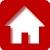 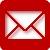 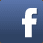 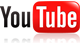 